                                         ПРОЕКТ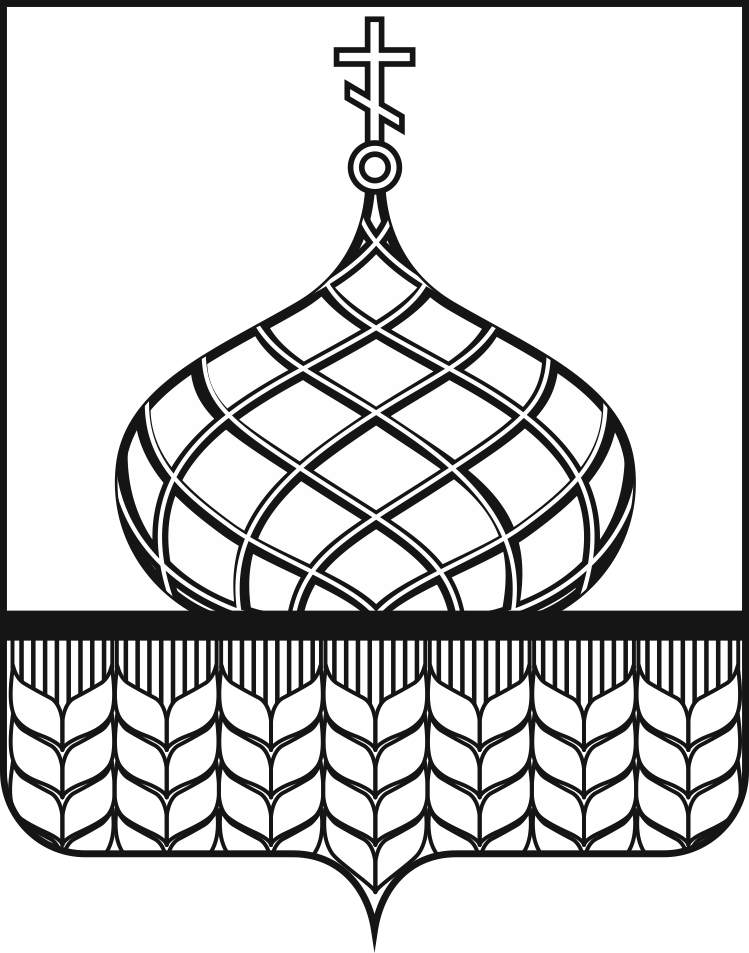 АДМИНИСТРАЦИЯ АННИНСКОГО  МУНИЦИПАЛЬНОГО РАЙОНАВОРОНЕЖСКОЙ ОБЛАСТИП О С Т А Н О В Л Е Н И Еот                              202г.  №____         п.г.т. АннаОб утверждении Программы профилактики рисков причинения вреда (ущерба) охраняемым законом ценностям в сфере муниципального земельного контроля на территории Аннинского муниципального района на 2023 годВ соответствии с Федеральным законом от 31.07.2020 N 248-ФЗ "О государственном контроле (надзоре) и муниципальном контроле в Российской Федерации", на основании постановления Правительства РФ от 25.06.2021 N 990 "Об утверждении Правил разработки и утверждения контрольными (надзорными) органами программы профилактики рисков причинения вреда (ущерба) охраняемым законом ценностям", Уставом Аннинского муниципального района Воронежской области, администрация Аннинского муниципального района Воронежской области постановляет:Утвердить прилагаемую Программы профилактики рисков причинения вреда (ущерба) охраняемым законом ценностям в сфере муниципального земельного контроля на территории Аннинского муниципального района на 2023 год.Контроль за исполнением настоящего постановления возложить на заместителя главы администрации по развитию сельской территории Н.В. Винникову.Настоящее постановление подлежит официальному опубликованию.   Глава Аннинского                                                        В.И.Авдеевмуниципального районаПриложениек постановлению администрации Аннинского муниципального района от «____»___________2022г. №_____  Программа профилактики рисков причинения вреда (ущерба) охраняемым законом ценностям в сфере муниципального земельного контроля на территории Аннинского муниципального района на 2023 год Раздел 1. Общие положения      Программа профилактики рисков причинения вреда (ущерба) устанавливает порядок проведения профилактических мероприятий, направленных на предупреждение нарушений обязательных требований и (или) причинения вреда (ущерба) охраняемым законом ценностям, соблюдение которых оценивается при осуществлении муниципального земельного контроля на территории Аннинского муниципального района.  Раздел 2. Аналитическая часть Программы  2.1. Вид осуществляемого муниципального контроля.    Муниципальный земельный контроль на территории Аннинского муниципального района осуществляется, по поручению администрации Аннинского муниципального района  Муниципального казенного учреждения «Информационно-консультационный центр» (далее – Уполномоченный орган). 2.2. Обзор по виду муниципального контроля.    Муниципальный земельный контроль (далее – муниципальный контроль) – деятельность, направленная на предупреждение, выявление и пресечение нарушений обязательных требований земельного законодательства (далее обязательных требований), осуществляемая в пределах полномочий посредством профилактики нарушений обязательных требований, оценки соблюдения гражданами и организациями обязательных требований, выявления нарушений обязательных требований, принятия предусмотренных законодательством Российской Федерации мер по пресечению выявленных нарушений обязательных требований, устранению их последствий и (или) восстановлению правового положения, существовавшего до возникновения таких нарушений. 2.3. Муниципальный земельный контроль осуществляется посредством: - организации и проведения проверок выполнения юридическими лицами, индивидуальными предпринимателями и гражданами обязательных требований земельного законодательства; - принятия предусмотренных законодательством Российской Федерации мер по пресечению и (или) устранению выявленных нарушений, а также систематического наблюдения за исполнением обязательных требований; - организации и проведения мероприятий по профилактике рисков причинения вреда (ущерба) охраняемым законом ценностям; - организации и проведения мероприятий по контролю, осуществляемых без взаимодействия с юридическими лицами, индивидуальными предпринимателями. 2.4. Подконтрольные субъекты: - юридические лица, индивидуальные предприниматели и граждане, при осуществлении ими производственной и иной деятельности по использованию земель. 2.5. Перечень правовых актов и их отдельных частей (положений), содержащих обязательные требования, соблюдение которых оценивается при проведении Уполномоченным органом мероприятий по муниципальному земельному контролю: -Земельный Кодекс Российской Федерации. 2.6. Данные о проведенных мероприятиях. В 2021- 2022гг. в отношении юридических лиц и индивидуальных предпринимателей Уполномоченным органом плановые и внеплановые проверки соблюдения земельного законодательства не проводились. 2.7. Анализ и оценка рисков причинения вреда охраняемым законом ценностям.    Мониторинг состояния подконтрольных субъектов в сфере земельного законодательства выявил, что ключевыми и наиболее значимыми рисками являются использование земельных участков лицами, не имеющими предусмотренных законодательством Российской Федерации прав на указанные земельные участки, и использование земельных участков не по целевому назначению.    Проведение профилактических мероприятий, направленных на соблюдение подконтрольными субъектами обязательных требований земельного законодательства, на побуждение подконтрольных субъектов к добросовестности, будет способствовать улучшению в целом ситуации, повышению ответственности подконтрольных субъектов, снижению количества выявляемых нарушений обязательных требований, требований, установленных муниципальными правовыми актами в указанной сфере.  Раздел 3. Цели и задачи Программы  3.1. Цели Программы: - стимулирование добросовестного соблюдения обязательных требований всеми контролируемыми лицами; - устранение условий, причин и факторов, способных привести к нарушениям обязательных требований и (или) причинению вреда (ущерба) охраняемым законом ценностям; - создание условий для доведения обязательных требований до контролируемых лиц, повышение информированности о способах их соблюдения. 3.2. Задачи Программы: - выявление причин, факторов и условий, способствующих нарушению обязательных требований законодательства, определение способов устранения или снижения рисков их возникновения; - установление зависимости видов, форм и интенсивности профилактических мероприятий от особенностей конкретных подконтрольных субъектов, и проведение профилактических мероприятий с учетом данных факторов; - формирование единого понимания обязательных требований законодательства у всех участников контрольной деятельности; - повышение прозрачности осуществляемой Уполномоченным органом; - повышение уровня правовой грамотности подконтрольных субъектов, в том числе путем обеспечения доступности информации об обязательных требованиях законодательства и необходимых мерах по их исполнению.  Раздел 4. План мероприятий по профилактике нарушений     Мероприятия Программы представляют собой комплекс мер, направленных на достижение целей и решение основных задач Программы. Перечень мероприятий Программы на 2023 год, сроки (периодичность) их проведения и ответственные структурные подразделения приведены в Плане мероприятий по профилактике нарушений земельного законодательства на 2023 год (приложение).  Раздел 5. Показатели результативности и эффективности Программы.Отчетные показатели Программы за 2022 год: - доля нарушений, выявленных в ходе проведения контрольных мероприятий, от общего числа контрольных мероприятий, осуществленных в отношении подконтрольных субъектов-0%. Показатель рассчитывается как процентное соотношение количества нарушений, выявленных в ходе проведения контрольных мероприятий, к общему количеству проведенных контрольных мероприятий; - доля профилактических мероприятий в объеме контрольныхмероприятий-100 %. Показатель рассчитывается как отношение количества проведенных профилактических мероприятий к количеству проведенных контрольных мероприятий. Ожидается ежегодный рост указанного показателя. Экономический эффект от реализованных мероприятий: - минимизация ресурсных затрат всех участников контрольной деятельности за счет дифференцирования случаев, в которых возможно направление юридическим лицам, индивидуальным предпринимателям предостережении о недопустимости нарушения обязательных требований, а не проведение внеплановой проверки; - повышение уровня доверия подконтрольных субъектов к Уполномоченному органоу.  Раздел 6. Порядок управления Программой. Перечень должностных лиц Уполномоченным органом, ответственных за организацию и проведение профилактических мероприятий при осуществлении муниципального земельного контроля на территории Аннинского муниципального района   Реализация Программы осуществляется путем исполнения организационных и профилактических мероприятий в соответствии с Планом мероприятий по профилактике нарушений при осуществлении муниципального земельного контроля на территории Аннинского муниципального района на 2023 год. Результаты профилактической работы Уполномоченного органа включаются в Доклад об осуществлении муниципального земельного на территории Аннинского муниципального района на 2023 год. Приложение к Программе профилактики рисков
причинения вреда (ущерба)
охраняемым законом ценностям на 2023 год План мероприятий по профилактике нарушений земельного законодательства на территории Аннинского муниципального района на 2023 год № п/п Должностные лица Функции Контакты 1 Должностные лица администрации Аннинского муниципального районаОрганизация и проведение мероприятий по реализации программы 8 (47347) 21190 № п/п Наименование мероприятия Сведения о мероприятии Ответственный исполнитель Срок исполнения 1. Информирование Уполномоченный орган осуществляет информирование контролируемых лиц и иных заинтересованных лиц по вопросам соблюдения обязательных требований. Информирование осуществляется посредством размещения соответствующих сведений на официальном сайте Аннинского муниципального района в информационно-телекоммуникационной сети "Интернет" и в иных формах. Уполномоченный орган размещает и поддерживает в актуальном состоянии на своем официальном сайте в сети «Интернет»: 1) тексты нормативных правовых актов, регулирующих осуществление муниципального земельного контроля; 2) руководства по соблюдению обязательных требований. 3) программу профилактики рисков причинения вреда и план проведения плановых контрольных мероприятий; 4) сведения о способах получения консультаций по вопросам соблюдения обязательных требований; 5) доклады, содержащие результаты обобщения правоприменительной практики; 6) доклады о муниципальном контроле; 7) иные сведения, предусмотренные нормативными правовыми актами Российской Федерации, нормативными правовыми актами субъекта Российской Федерации, муниципальными правовыми актами. Должностные лица Уполномоченного органаВ течение года 2. Обобщение правоприменительной практики Доклад о правоприменительной практике при осуществлении муниципального контроля готовится ежегодно до 1 марта года, следующего за отчетным, подлежит публичному обсуждению. Доклад о правоприменительной практике размещается на официальном сайте Аннинского муниципального района в информационно-телекоммуникационной сети "Интернет", до 1 апреля года, следующего за отчетным годом. Должностные лица Уполномоченного органа1 раз в год 3. Объявление предостережения При наличии у контрольного органа сведений о готовящихся или возможных нарушениях обязательных требований, а также о непосредственных нарушениях обязательных требований, если указанные сведения не соответствуют утвержденным индикаторам риска нарушения обязательных требований, контрольный орган объявляет контролируемому лицу предостережение о недопустимости нарушения обязательных требований и предлагает принять меры по обеспечению соблюдения обязательных требований.    Контролируемое лицо вправе после получения предостережения о недопустимости нарушения обязательных требований подать в Уполномоченный орган возражение в отношении указанного предостережения в срок не позднее 30 дней со дня получения им предостережения. Возражение в отношении предостережения рассматривается Уполномоченным органом в течение 30 дней со дня его получения, контролируемому лицу направляется ответ с информацией о согласии или несогласии с возражением. В случае несогласия с возражением указываются соответствующие обоснования. Должностные лица Уполномоченного органа В течение года 4. Консультирование Консультирование осуществляется должностными лицами Уполномоченного органа по телефону, в письменной форме, на личном приеме либо в ходе проведения профилактического мероприятия, контрольного мероприятия. Время консультирования при личном обращении составляет 10 минут. Консультирование, осуществляется по следующим вопросам: - разъяснение положений нормативных правовых актов, содержащих обязательные требования, оценка соблюдения которых осуществляется в рамках муниципального контроля ; - разъяснение положений нормативных правовых актов, регламентирующих порядок осуществления муниципального контроля; - компетенция уполномоченного органа; - порядок обжалования действий (бездействия) муниципальных инспекторов. В случае если в течение календарного года поступило 5 и более однотипных (по одним и тем же вопросам) обращений контролируемых лиц и их представителей по указанным вопросам, консультирование осуществляется посредствам размещения на официальном сайте Аннинского муниципального района в информационно-телекоммуникационной сети «Интернет» на странице Контрольно-надзорная деятельность письменного разъяснения, подписанного уполномоченным должностным лицом. Должностные лица Уполномоченного органа В течение года 5. Профилактический визит Обязательный профилактический визит проводится в отношении объектов контроля, отнесенных к категории значительного риска и в отношении контролируемых лиц, впервые приступающих к осуществлению деятельности по использованию земель. О проведении обязательного профилактического визита контролируемое лицо уведомляется органом муниципального контроля не позднее чем за 5 рабочих дней до дня его проведения в письменной форме на бумажном носителе почтовым отправлением либо в форме электронного документа, подписанного электронной подписью, в порядке, установленном частью 4 статьи 21 Федерального закона от 31.07.2020 № 248-ФЗ. Контролируемое лицо вправе отказаться от проведения обязательного профилактического визита, уведомив об этом муниципального инспектора, направившего уведомление о проведении обязательного профилактического визита в письменной форме на бумажном носителе почтовым отправлением либо в форме электронного документа, подписанного электронной подписью, не позднее чем за 3 рабочих дня до дня его проведения. Срок проведения профилактического визита (обязательного профилактического визита) определяется муниципальным инспектором самостоятельно и не может превышать 1 рабочий день. Профилактический визит проводится инспектором в форме профилактической беседы по месту осуществления деятельности контролируемого лица либо путем использования видео-конференц-связи. В ходе профилактического визита контролируемое лицо информируется об обязательных требованиях, предъявляемых к его деятельности либо к используемым им объектам контроля, их соответствии критериям риска, основаниях и рекомендуемых способах снижения категории риска, а также о видах, содержании и об интенсивности контрольных мероприятий, проводимых в отношении контролируемого лица, исходя из отнесения к категории риска. В ходе профилактического визита инспектором может осуществляться консультирование контролируемого лица в порядке, установленном пунктом 4 настоящего Плана, а также статьей 50 Федерального закона Федерального закона от 31.07.2020 № 248-ФЗ. При профилактическом визите (обязательном профилактическом визите) контролируемым лицам не выдаются предписания об устранении нарушений обязательных требований. Разъяснения, полученные контролируемым лицом в ходе профилактического визита, носят рекомендательный характер. Должностные лица Уполномоченного органаВ течение года 